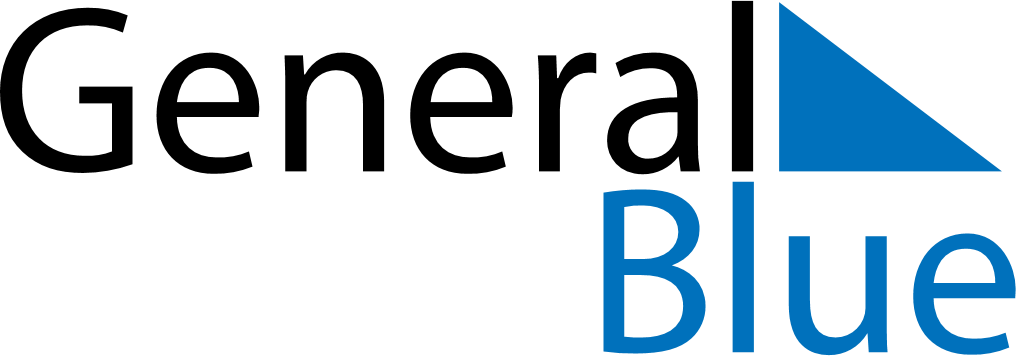 Weekly CalendarJuly 20, 2025 - July 26, 2025Weekly CalendarJuly 20, 2025 - July 26, 2025AMPMSundayJul 20MondayJul 21TuesdayJul 22WednesdayJul 23ThursdayJul 24FridayJul 25SaturdayJul 26